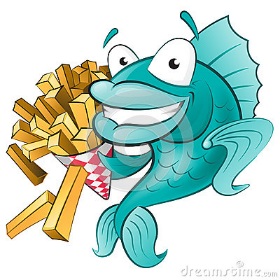 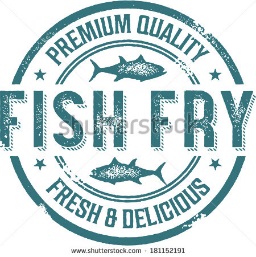 Friday, June 9, 2017Dinner 6-9 pm (or until sold out)@Wyandotte Knights of Columbus3530 Biddle Ave. Wyn. MI 48192(Located South of Eureka Road) Dinner includes2 pieces of WYC Secret Recipe Beer Battered Weyand’s Atlantic CodTony Granelli’s famous Cole slaw, fries, roll and dessert.$13 per personOpen Juke Box for your listening and dancing enjoyment SHUTTLE SERVICE FROM FYC, EMBC & GIYC TO WYC FISH FRYCALL/TEXT LISA VILELLA aka Mimi @ 734-282-2462For Information on the Fish Fry contact VC Robert “Bobber” Spicer 734-934-7314 